РЕШЕНИЕ СОБРАНИЯ ДЕПУТАТОВ КОРОБКИНСКОГО  СЕЛЬСКОГО  МУНИЦИПАЛЬНОГО  ОБРАЗОВАНИЯ РЕСПУБЛИКИ КАЛМЫКИЯ от «31» января  2023 г.                              №   39 	                п. КоробкинВ соответствии с Федеральным законом от 31.07.2020 № 248-ФЗ «О государственном контроле (надзоре) и муниципальном контроле в Российской Федерации», на основании постановления Правительства РФ от 25.06.2021г. № 990 «Об утверждении Правил разработки и утверждения контрольными (надзорными) органами программы профилактики рисков причинения вреда (ущерба) охраняемым законом ценностям», Решения Собрания депутатов Коробкинского сельского муниципального образования Республики Калмыкия  от 20.10.2022 г. № 32  «Об утверждении Положения о муниципальном контроле в сфере благоустройства на территории Коробкинского сельского муниципального образования Республики Калмыкия», руководствуясь Уставом Коробкинского сельского муниципального образования Республики Калмыкия, РЕШИЛО:1. Утвердить Программу профилактики рисков причинения вреда (ущерба) охраняемым законом ценностям в рамках  муниципального  контроля  в сфере благоустройства на 2023 год на территории Коробкинского сельского муниципального образования Республики Калмыкия.2. Опубликовать настоящее постановление на официальном сайте администрации Коробкинского сельского муниципального образования Республики Калмыкия.3. Контроль за выполнением настоящего постановления оставляю за собой.Глава Коробкинского сельскогоМуниципального образованияРеспублики Калмыкия (ахлачи)                                                             Е.Н.ЛитвиненкоПрограмма профилактики рисков причинения вреда (ущерба) охраняемым законом ценностям в рамках  муниципального  контроля  в сфере благоустройства на 2023 год на территории Коробкинского сельского муниципального образования Республики Калмыкия Настоящая программа профилактики рисков причинения вреда (ущерба) устанавливает порядок проведения профилактических мероприятий, направленных на предупреждение нарушений обязательных требований и (или) причинения вреда (ущерба) охраняемым законом ценностям, соблюдение которых оценивается при осуществлении муниципального контроля в сфере благоустройства на территории Коробкинского сельского муниципального образования Республики Калмыкия.Настоящая Программа разработана и подлежит исполнению администрацией Коробкинского сельского муниципального образования Республики Калмыкия (далее по тексту – администрация).Раздел 1. Анализ текущего состояния  муниципального  контроля в сфере благоустройства1.1. Муниципальный контроль в сфере благоустройства на территории Коробкинского сельского муниципального образования Республики Калмыкия осуществляется в соответствии с Федеральным законом от 31.07.2020г. № 248-ФЗ «О государственном контроле (надзоре) и муниципальном контроле в Российской Федерации», Федеральным законом от 11.06.2021г. № 170-ФЗ  «О внесении изменений в отдельные законодательные акты Российской Федерации в связи с принятием Федерального закона «О государственном контроле (надзоре) и муниципальном контроле в Российской Федерации», Федеральным законом от 06.10.2003 года № 131-ФЗ «Об общих принципах организации местного самоуправления в Российской Федерации», Уставом Коробкинского сельского муниципального образования Республики Калмыкия, Решением Совета депутатов Коробкинского сельского муниципального образования Республики Калмыкия № 32 от 20.10.2022 г. «Об утверждении Положения о муниципальном контроле  в сфере благоустройства на территории Коробкинского сельского муниципального образования Республики Калмыкия».1.2. Муниципальный контроль в сфере благоустройства на территории Коробкинского сельского муниципального образования Республики Калмыкия осуществляет администрация Коробкинского сельского муниципального образования Республики Калмыкия.1.3. В соответствии с Положением о муниципальном контроле в сфере благоустройства на территории Коробкинского сельского муниципального образования Республики Калмыкия, утвержденным Решением Собрания депутатов Коробкинского сельского муниципального образования Республики Калмыкия № 32 от 20.10.2022 г.  (далее Положение о контроле), муниципальный контроль в сфере благоустройства осуществляется в форме проведения  профилактических и контрольных мероприятий соблюдения правил благоустройства территории, требований к обеспечению доступности для инвалидов объектов социальной, инженерной и транспортной инфраструктур и предоставляемых услуг на территории Коробкинского сельского муниципального образования Республики Калмыкия, информирования и консультирования физических и юридических лиц,  проживающих и (или) осуществляющих деятельность на территории Коробкинского сельского муниципального образования Республики Калмыкия, об установленных правилах благоустройства.В рамках муниципального контроля в сфере благоустройства в соответствии с правилами благоустройства территории, утвержденными Решением Собрания депутатов Коробкинского сельского муниципального образования Республики Калмыкия от 20.09.2018 № 51 «Об утверждении Правил благоустройства на  территории Коробкинского сельского муниципального образования Республики Калмыкия» осуществляется:- контроль за обеспечением надлежащего санитарного состояния, чистоты и порядка на территории;- контроль за поддержанием единого архитектурного, эстетического облика;-контроль за соблюдением порядка сбора, вывоза, утилизации и переработки бытовых и промышленных отходов;-контроль за соблюдением требований содержания и охраны зеленых насаждений (деревьев, кустарников, газонов);- выявление и предупреждение правонарушений в области благоустройства территории.  1.4. В 2022 году плановые проверки  соблюдения обязательных требований в сфере благоустройства на территории Коробкинского сельского муниципального образования Республики Калмыкия не проводились.В результате систематизации, обобщения и анализа информации о результатах проверок  соблюдения требований в сфере благоустройства  на территории Республики Калмыкия сделаны выводы, что наиболее частыми нарушениями являются:-  ненадлежащее санитарное состояние приусадебной территории;-  не соблюдение чистоты и порядка на территории;- не соблюдение порядка сбора, вывоза, утилизации и переработки бытовых и промышленных отходов;-  не соблюдения требований содержания и охраны зеленых насаждений.Основными причинами, факторами и условиями, способствующими нарушению требований в сфере благоустройства подконтрольными субъектами являются: - не понимание необходимости исполнения требований в сфере благоустройства у подконтрольных субъектов; - отсутствие информирования подконтрольных субъектов о  требованиях в сфере благоустройства; - отсутствие системы обратной связи с подконтрольными субъектами по вопросам применения требований правил благоустройства, в том числе с использованием современных информационно-телекоммуникационных технологий.Раздел 2. Цели и задачи программыНастоящая  Программа разработана на 2023 год и определяет цели, задачи и порядок осуществления администрацией Коробкинского сельского муниципального образования Республики Калмыкия профилактических мероприятий, направленных на предупреждение нарушений обязательных требований в сфере благоустройства территории сельского поселения.Целями профилактической работы являются:- стимулирование добросовестного соблюдения обязательных требований по благоустройства  всеми контролируемыми лицами;- устранение условий, причин и факторов, способных привести к нарушениям обязательных требований и (или) причинению вреда (ущерба) охраняемым законом ценностям;- предотвращение угрозы безопасности жизни и здоровья людей;- создание условий для доведения обязательных требований до контролируемых лиц, повышение информированности о способах их соблюдения.Задачами профилактической работы являются:- укрепление системы профилактики нарушений обязательных требований в сфере благоустройства;- выявление причин, факторов и условий, способствующих нарушениям обязательных требований, разработка мероприятий, направленных на устранение таких причин;- повышение правосознания и правовой культуры юридических лиц, индивидуальных предпринимателей и граждан.Раздел 3. Перечень профилактических мероприятийПри осуществлении муниципального контроля в соответствии с п.14 Положения о контроле  могут проводиться следующие виды профилактических мероприятий:- информирование;- объявление предостережения;- консультирование;- профилактический визит.Раздел 4. Показатели результативности и эффективности ПрограммыОценка эффективности профилактических мероприятий осуществляется по итогам опроса. Опрос проводится среди лиц, в отношении которых проводились проверочные мероприятия, иных подконтрольных лиц и лиц, участвующих в проведении профилактических мероприятий. Опрос проводится силами должностных лиц органа муниципального контроля с использованием разработанной ими анкеты.Результаты опроса и информация о достижении отчетных показателей реализации Программы размещаются на официальном сайте администрации Коробкинского сельского муниципального образования Республики Калмыкия в информационно-телекоммуникационной сети Интернет. Ресурсное обеспечение Программы включает в себя кадровое и информационно-аналитическое обеспечение ее реализации.Информационно-аналитическое обеспечение реализации Программы осуществляется с использованием официального сайта администрации Коробкинского сельского муниципального образования Республики Калмыкия в информационно-телекоммуникационной сети Интернет.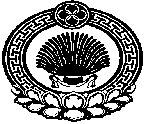 Об утверждении Программы профилактики рисков причинения вреда (ущерба) охраняемым законом ценностям в рамках  муниципальногоконтроля  в сфере благоустройства на 2023 годна территории Коробкинского сельского муниципального образования Республики КалмыкияУТВЕРЖДЕНАРешением Собрания депутатов Коробкинского сельского муниципального образования Республики Калмыкия от 30.01.2023 г.  №   №п/пНаименованиемероприятияСрок реализации мероприятияОтветственный исполнитель12341Информирование.Размещение на официальном сайте администрации Коробкинского сельского муниципального образования Республики Калмыкия в сети "Интернет" правовых актов или их отдельных частей, содержащих обязательные требования, оценка соблюдения которых является предметом муниципального контроля.в течение годадолжностное лицо, уполномоченноена осуществление муниципального контроля в соответствии с должностной инструкцией 2Информирования юридических лиц, индивидуальных предпринимателей по вопросам соблюдения обязательных требований, в том числе посредством разработки и опубликования руководств по соблюдению обязательных требований, проведения семинаров и конференций, разъяснительной работы в средствах массовой информации и иными способами.В случае изменения обязательных требований - подготовка и распространение комментариев о содержании новых нормативных правовых актов, устанавливающих обязательные требования, внесенных изменениях в действующие акты, сроках и порядке вступления их в действие, а также рекомендаций о проведении необходимых организационных, технических мероприятий, направленных на внедрение и обеспечение соблюдения обязательных требованийв течение года по мере необходимостидолжностное лицо, уполномоченноена осуществление муниципального контроля в соответствии с должностной инструкцией3Консультирование  в устной либо письменной форме контролируемых лиц или их представителей  по вопросам соблюдения обязательных требований в сфере благоустройствав течении года по мере поступления обращенийдолжностное лицо, уполномоченноена осуществление муниципального контроля в соответствии с должностной инструкцией4Обобщение правоприменительной практики.  Не реже одного раза в год осуществляется  обобщение правоприменительной практики по  муниципальному контролю в сфере благоустройства. Доклад размещается  на официальном сайте администрации Коробкинского сельского муниципального образования Республики Калмыкия в сети "Интернет",  с указанием наиболее часто встречающихся случаев нарушений обязательных требований с рекомендациями  мер, которые должны приниматься гражданами, юридическими лицами, индивидуальными предпринимателями в целях недопущения таких нарушений.IV кварталдолжностное лицо, уполномоченноена осуществление муниципального контроля в соответствии с должностной инструкцией5Объявление предостережений.   При наличии сведений о готовящихся нарушениях обязательных требований или признаках нарушений обязательных требований  объявляется предостережение о недопустимости нарушения обязательных требований  в сфере благоустройствав течение года по мере поступления сведенийдолжностное лицо, уполномоченноена осуществление муниципального контроля в соответствии с должностной инструкцией Наименование показателяЗначение показателя121. Информированность подконтрольных субъектов о содержании обязательных требованийне менее 60% опрошенных2. Понятность обязательных требований, их однозначное толкование подконтрольными субъектами и должностными лицами органа муниципального контроляне менее 60% опрошенных3. Удовлетворенность обеспечением доступности информации о принятых и готовящихся изменениях обязательных требований, размещенной на официальном сайте администрации Коробкинского сельского муниципального образования Республики Калмыкия в информационно-телекоммуникационной сети Интернетне менее 60% опрошенных4. Информированность подконтрольных субъектов о порядке проведения проверок, правах подконтрольных субъектов при проведении проверкине менее 60% опрошенных